№ 97                                                           от "27" сентября 2021 годаРЕШЕНИЕСобрание депутатов Шиньшинского сельского поселенияО внесении изменений в Положение о видах поощрения муниципального служащего Шиньшинского сельского поселения         В соответствии с Федеральным  законом от 06 октября 2003 года №131-ФЗ"Об общих принципах организации местного самоуправления в Российской Федерации ",Федеральным законом от 02 марта 2007 года №25-ФЗ "О муниципальной службе в Российской Федерации",Законом Республики Марий Эл от 31 мая 2007 года №25-З "О реализации  полномочий Республики Марий Эл в области муниципальной службы",Уставом  Шиньшинского сельского поселения ,Собрание депутатов Шиньшинского сельского поселения решило:         1. Внести в Положение о видах поощрения муниципального служащего муниципального образования "Шиньшинское сельское поселение", утвержденное решением Собрания депутатов муниципального образования "Шиньшинское сельское поселение"от 24 мая 2012 года  №93а "Об утверждении Положения о видах поощрения муниципального служащего муниципального образования "Шиньшинское сельское поселение" (далее- Положение), следующие изменения:        1) в наименовании Положения о видах поощрения муниципального служащего муниципального образования "Шиньшинское сельское поселение" слова " муниципального образования "Шиньшинское сельское поселение" заменить словами "Шиньшинского сельского поселения";        2) часть 2.1 Положения дополнить пунктом 4 в следующей редакции:        "4.дострочное присвоение очередного классного  чина или присвоение классного чина на одну ступень выше очередного ";        3) пункты 4-7 считать пунктами 5-8 соответственно;        4) в пункте 5 части 2.1 Положения слова "администрации Шиньшинского сельского поселения" заменить словами "Шиньшинской сельской администрации";        5) в части 3.8 Положения слова "администрации Шиньшинского сельского поселения" заменить словами "Шиньшинской сельской администрации".         2. Настоящее  решение подлежит  официальному опубликованию (обнародованию) и вступает в силу после официального опубликования(обнародования).Глава Шиньшинского сельского поселения                       Р.М.НиколаеваШенше ял кундемдепутатше- влакын  Погынжо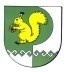 Собрание депутатов Шиньшинского сельского поселения425 154 Морко район.Шенше ял, Петров  урем, 1вТелефон-влак: 9-61-97425 154, Моркинский район, село Шиньша, ул.Петрова, 1вТелефоны: 9-61-97